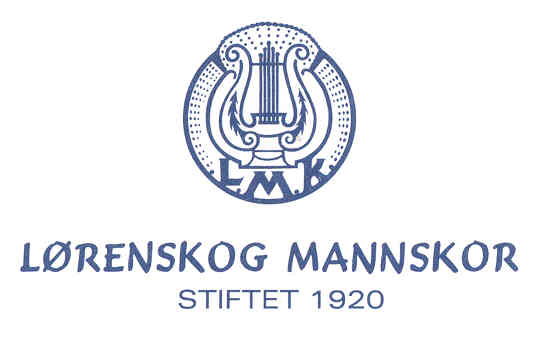 Sangerutvalgets redegjørelse til halvårsmøtet 7. juni 2018Aktivitet 2017:Året 2017 var et travelt år allerede fra starten, med fokusert øving til den ambisiøse konserten «LMK med venner». Den gikk av stabelen sist i mars, og ble en stor suksess med hensyn til publikumsreaksjoner og etter hva vi forstår også økonomisk.Året fortsatte med innøving av repertoar til Bornholmturen og til Brahms-konserten på høsten. Det var mye krevende stoff, som kom til å stille krav til øving både felles og for hver enkelt av oss. Bornholm ble en hyggelig begivenhet som alle satte pris på, også MIB, som hadde et par veldig hyggelige opptredener i lett animert tilstand. Aktivitet 2018:Vi tok etter denne kraftinnsatsen en beslutning om å gjøre 2018 til et litt mindre arbeidsintensivt år. Det har det vel også vært, med «Kulturnatten» i januar og Grorud-deltakelsen i april som to opptredener med relativt godt innarbeidet repertoar, og så ikke minst vår årlige 17.mai-opptreden på Flaggfjellet, Skårer kirke og Lørenskog sykehjem. Vi mener vi lyktes godt både med repertoarvalg og fremføring ved disse anledninger. Barbershopgruppa MiB har også hatt økende etterspørsel og suksess i vårhalvåret med flere opptredener, som tilfører koret både ekstra erfaring og inntekt. Men nå står altså både høstkonserten «Fra puben til Kjerka» og ikke minst adventskonserten på trappene, når sommeren en gang er tilbakelagt. Programmet for høstkonserten er fastlagt og kan hentes fram på nettet og øves på i sommerferien. Hva adventskonserten angår, så vi har valgt å starte planleggingen til denne allerede nå før ferien, for å være litt forberedt. Det skal opprettes et samarbeid med LDK i form av en arbeidsgruppe etter tidligere mønster. Det skal også bestemmes et tema for konserten. I fjor var det jo «Nordisk Jul» som var temaet.Når det gjelder opptredener generelt, er det enighet om at koret må vise seg fram for et publikum både lokalt og i forbindelse med sangertreff etc. her og der. Vi holder ikke på med denne hobbyen vår bare for å holde oss innenfor øvingslokalets vegger. Men aktivitetene vi bestemmer oss for må ikke gå på bekostning av kvaliteten. Sitert fra fjorårets redegjørelse bør vi bestrebe oss på å holde et så høyt nivå at vi kan føle oss tilfreds med hva vi leverer. Det har kanskje ikke vært erfaringen absolutt alle ganger.… og etter 2018:Framover bør vi nå se på repertoarvalget med henblikk også på hva som er gunstig for rekrutteringen til koret vi er så glad i. Dette er en oppgave vi trenger å se på sammen med Eva, og vi har store forventninger til hva hun kan bidra med. SU gikk inn for at året 2018 skulle være et år da vi skulle få tid til å øve inn en del av de sangene koret har i basisrepertoaret (permen). Dette er jo spesielt viktig med tanke på de gutta som er nye i gjengen. Det har dessverre ikke blitt tid nok til dette i år heller, men intensjonene ligger der.Vi vil gjerne ha koret til å strekke seg hva repertoar angår, og Brahms sist høst var et tydelig skritt i en slik retning. Mange ønsker seg mer klassisk stoff, og vi vil se nærmere på utfordringer som det kan være realistisk å lykkes med. Eva har sikkert mange ideer om dette, og kan komme med gode innspill. Vi må heller ikke glemme den gode gamle mannskortradisjonen vi har som en nasjonalarv. Viktig også å få plass til dette. Veldig hyggelig derfor i år å kunne jobbe med både «Sangen» og «Sangerhilsen»! Disse bør sitte som spikret, slik at vi kan framføre dem uten å holde i noter. Dette må Kjetil roses for å ha fått til med oss!Vi ser også behov for noen mindre stivsnippete vårlige innslag i vårsemesteret, a la «Chattanooga» for eksempel. og vi ser nærmere på slikt også. Noe har vi TTBB-noter på. Enkelte har også foreslått at vi burde kunne ha med noen gode Bellman-sanger. Tanken er at vi bør tilegne oss litt a capella framføring, slik at vi ikke alltid er avhengig av akkompagnement. Dessuten er jo dette noe man gjerne forbinder med mannskor. Vår opptreden på sykehjemmet 17. mai var et godt eksempel på et slikt behov.                                                                                                                                            Vi tenker videre å omorganisere «Den lille sangboka» vi har hatt, og gjøre det på en slik måte at den blir noe vi tar med oss på turer og slikt. Vi bør øve inn en del drikkeviser og hyggelig stoff til slike anledninger, slik at vi alle kan det utenat. Boka skal således bare være en «huskelapp».Hilsen Helge, på vegne av SU